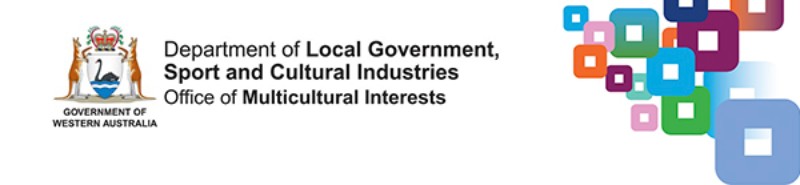 OMI weekly news updateSchool holiday program for young people from refugee or migrant backgrounds


The school holiday program is for young people from a refugee or migrant backgrounds and have been in Australia for up to five years.

This program is facilitated by the Metropolitan Migrant Resource Centre and Youth Futures under the City of Stirling SET and includes: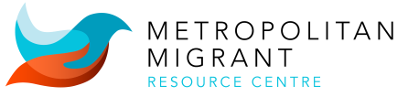 basketball and futsalexcursion movie dayleadership and communication workshopexcursion to Lake Leschenaultiamultisportsphotography workshopPlease access the program on the OMI event calendar.Consumer engagement in aged care survey
 
The Aged Care Quality and Safety Commission is seeking responses from providers and consumers about what is working well and what could be improved in aged care.

Following a review of survey responses and consultation with consumers and providers, the Commission plans to publish resources later this year.

Survey information for consumers
Survey information for providers

Please complete the survey by Monday 22 July 2019.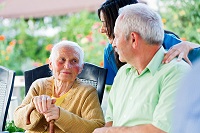 Intercultural learning and global competence workshop


This workshop is valuable for teachers and educational leaders who are interested in preparing themselves and their students to thrive in our globalised world.

Date:            9.00am to 3.00pm Friday 2 August 2019

Venue:        Lotteries House, 2 Delhi Street, WEST PERTH

Topics covered: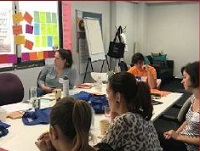 intercultural communicationconcepts and dimensions of culturetools for suspending judgementstereotypes, generalisations and biascultural adaptationworking with students and others from diverse backgrounds, international students, diverse teams, studying or living abroad, working with clients.Register to attend the workshop

For more information, please email fran.baxter@afs.org or phone 0420 946 452.SBS— Meet the Broadcaster
 
Join SBS to hear about their diverse and distinctive offerings across the network in 2019–20.
 
This annual free event is an opportunity for SBS’s content commissioning editors to engage directly with emerging screen sectors. It's followed by a panel featuring SBS directors sharing information on content, services and strategies in two-way conversation with diverse communities and stakeholders from across Australia.

Date:           5.00 to 7.30pm Tuesday 3 September 2019
 
Venue:       WA Maritime Museum
                   Victoria Quay Road, FREMANTLE

Register to attend Meet the Broadcaster event.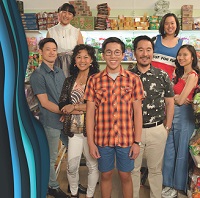 Asylum Seeker Hub (ASH) concession — SmartRider

Asylum seekers in Perth now have access to concession fares on public transport under a new Asylum Seeker Hub (ASH) concession. The concession will improve their access to health, education, community services and job interviews where applicable.

To be eligible to apply for an ASH Concession SmartRider you need to: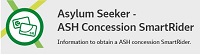 reside in Western Australianot be in full-time educationnot be in full-time employmentbe holding or currently applying for a bridging visa as an asylum seeker or appealing a determination of status as an asylum seeker.More informationYour money and financial wellbeing booklet 

The Your money and financial wellbeing booklet has been developed as part of a financial literacy education project run by Ishar Multicultural Women’s Health Services and funded by the Office of Multicultural Interests.

The project focused on the importance of financial literacy as an integral component of physical, mental and social health and wellbeing.

The booklet will soon be translated into three languages: Arabic, Farsi and Vietnamese.

You can access the booklet online here or pick up a hard copy from Ishar, 21 Sudbury Road, MIRRABOOKA.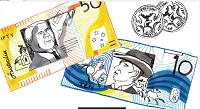 WA Strategy to Respond to the Abuse of Older People (Elder Abuse)

The State Government’s draft Strategy to Respond to the Abuse of Older People  in Western Australia has been released for public comment.

To have your say about the draft strategy, please complete and submit this short online survey by Wednesday 24 July 2019.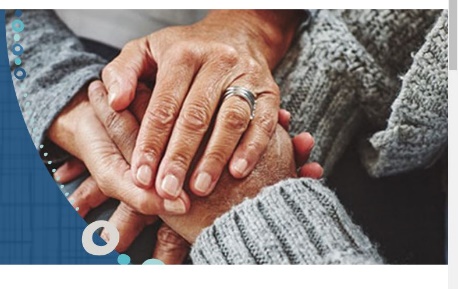 All submissions will be treated as confidential.If you have any queries about the draft strategy, please email   elderabuse@communities.wa.gov.au  or phone 6381 2323.Computer skills for work — free course
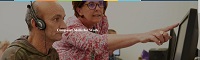 Computer skills for work is a free course which allows you to develop your digital skills to help you find work or go on to further study.

Date:      8.30am to 2.00pm Tuesdays and Thursdays  from 23 July to 26 September
Venue:   2318 Albany Highway, GOSNELLSDate:      9.00am to 2.30pm Wednesday and Fridays  from 24 July to 27 September 
Venue:   4/1236 Albany Highway, CANNINGTON Participants must have a referral from one of the following agencies in order to attend this course:CentrelinkjobactiveDisability Employment Services (DES)Transition to WorkParentsNext.More information about the course Click on the links below for more valuable information and opportunities for multicultural communities in WA:Succeeding Beyond Borders Conference — 29 to 31 August 2019Reducing health disparities in culturally and linguistically diverse communities  — Get involvedSeedling fund 2019 launch and information session — Alkimo Vista Beach, Saturday 20 JulyLegal Aid launches network of virtual offices across WAInternational Youth Ballet GalaSome of the events on the OMI calendar this week: NAIDOC Week 2019Nominate now for the 2019 WA African Communities Awards!WA's amazing cultural diversity is right on your doorstep — check out the OMI Calendar to find out more.WA's amazing cultural diversity is right on your doorstep — check out the OMI Calendar to find out more.